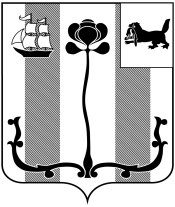 Иркутская область ДУМА ШЕЛЕХОВСКОГО МУНИЦИПАЛЬНОГО РАЙОНАР Е Ш Е Н И ЕОт 24.06.2021 №  25-рд                                        Принято на  6  заседании Думы						                  «24» июня  2021 годаО внесении изменений в решение Думы Шелеховского муниципального района от 29.10.2020 № 32-рдВ целях приведения муниципальных правовых актов в соответствие с действующим законодательством, в соответствии со статьей 7, частью 1 статьи 15, статьей 37 Федерального закона от 06.10.2003 № 131-ФЗ «Об общих принципах организации местного самоуправления в Российской Федерации», статьей 18 Федерального закона от 13.07.2015 № 220-ФЗ «Об организации регулярных перевозок пассажиров и багажа автомобильным транспортом и городским наземным электрическим транспортом в Российской Федерации и о внесении изменений в отдельные законодательные акты Российской Федерации», руководствуясь статьями 24, 25 Устава Шелеховского районаД У М А Р Е Ш И Л А:Внести в решение Думы Шелеховского муниципального района от 29.10.2020 № 32-рд «О порядке установления, изменения, отмены муниципальных маршрутов регулярных перевозок автомобильным пассажирским транспортом на территории Шелеховского района» следующие изменения:1) в преамбуле:а) слова «постановлением Правительства Российской Федерации от 14.02.2009 № 112 «Об утверждении правил перевозок пассажиров и багажа автомобильным транспортом и городским наземным электрическим транспортом» заменить словами «постановлением Правительства Российской Федерации от 01.10.2020 № 1586 «Об утверждении правил перевозок пассажиров и багажа автомобильным транспортом и городским наземным электрическим транспортом»,»;б) после слов «Законом Иркутской области от 28.12.2015 № 145-ОЗ «Об отдельных вопросах организации регулярных перевозок пассажиров и багажа автомобильным транспортом и городским наземным электрическим транспортом в Иркутской области» дополнить словами «постановлением Правительства Иркутской области от 19.07.2018 № 531-пп «Об установлении Порядка согласования установления или изменения муниципального маршрута регулярных перевозок либо межмуниципального маршрута регулярных перевозок, имеющих два и более общих остановочных пункта с ранее установленным соответственно муниципальным маршрутом регулярных перевозок, межмуниципальным маршрутом регулярных перевозок в Иркутской области»,»;2) в пункте 1 Порядка установления, изменения, отмены муниципальных маршрутов регулярных перевозок автомобильным пассажирским транспортом на территории Шелеховского района, утвержденного решением Думы Шелеховского муниципального района от 29.10.2020 № 32-рд (далее – Порядок) слова «Настоящий Порядок установления, изменения и отмены муниципальных маршрутов регулярных перевозок в границах Шелеховского района (далее - Порядок)» заменить словами «Настоящий Порядок установления, изменения, отмены муниципальных маршрутов регулярных перевозок автомобильным пассажирским транспортом на территории Шелеховского района (далее - Порядок)»;3) дополнить Порядок пунктом 6.1 следующего содержания:«6.1. К заявлению об установлении муниципального маршрута прилагаются следующие документы (сведения):а) обоснование целесообразности установления муниципального маршрута согласно Приложению 4 к настоящему Порядку;б) копии документов, удостоверяющих личность и подтверждающих полномочия лица, действующего от имени заявителя;в) выписка из Единого государственного реестра юридических лиц (Единого государственного реестра индивидуальных предпринимателей), выданная не ранее чем за 3 месяца до дня подачи заявления об установлении муниципального маршрута;г) сведения о дате представления и регистрационном номере лицензии на осуществление деятельности по перевозкам пассажиров.Если заявление об установлении муниципального маршрута предоставлено уполномоченным участником договора простого товарищества к указанному заявлению прилагается копия договора простого товарищества.»;4) пункт 9 Порядка изложить в следующей редакции:«9. Изменение муниципального маршрута регулярных перевозок осуществляется Уполномоченным органом по собственной инициативе либо по предложению юридического лица, индивидуального предпринимателя или уполномоченного участника договора простого товарищества.Для изменения муниципального маршрута регулярных перевозок юридическое лицо, индивидуальный предприниматель или уполномоченный участник договора простого товарищества представляют в Уполномоченный орган заявление об изменении муниципального маршрута регулярных перевозок (далее – заявление об изменении маршрута) по форме согласно Приложению 2 к настоящему Порядку.»;5) дополнить Порядок пунктом 9.1 следующего содержания:«9.1. К заявлению об изменении муниципального маршрута прилагаются следующие документы:а) обоснование целесообразности изменения муниципального маршрута согласно Приложению 4 к настоящему Порядку;б) копии документов, удостоверяющих личность и подтверждающих полномочия лица, действующего от имени заявителя;в) выписка из Единого государственного реестра юридических лиц (Единого государственного реестра индивидуальных предпринимателей), выданная не ранее чем за 3 месяца до дня подачи заявления об изменении муниципального маршрута;г) сведения о дате предоставления и регистрационном номере лицензии на осуществление деятельности по перевозкам пассажиров.Если заявление об изменении муниципального маршрута представлено уполномоченным участником договора простого товарищества, к указанному заявлению прилагается копия договора простого товарищества.»;6) часть 4 Порядка изложить в следующей редакции:«4. Отмена муниципального маршрута регулярных перевозок11. Отмена муниципального маршрута регулярных перевозок осуществляется Уполномоченным органом по собственной инициативе либо по предложению юридического лица, индивидуального предпринимателя или уполномоченного участника договора простого товарищества.В случае отмены муниципального маршрута регулярных перевозок юридическое лицо, индивидуальный предприниматель или уполномоченный участник договора простого товарищества представляет в Уполномоченный орган заявление об отмене муниципального маршрута регулярных перевозок (далее – заявление об отмене маршрута) по форме согласно Приложению 3 к настоящему Порядку.К заявлению об отмене маршрута прилагаются следующие документы:а) обоснование целесообразности отмены муниципального маршрута согласно Приложению 4 к настоящему Порядку. Обоснование составляется в произвольной форме;б) копии документов, удостоверяющих личность и подтверждающих полномочия лица, действующего от имени заявителя;Если заявление об отмене муниципального маршрута представлено уполномоченным участником договора простого товарищества, к указанному заявлению прилагается копия договора простого товарищества.В случае отмены муниципального маршрута по инициативе Уполномоченного органа, решение принимается Уполномоченным органом не позднее чем за сто восемьдесят дней до окончания срока действия свидетельства об осуществлении перевозок и вступает в силу по окончании срока действия такого свидетельства. 11.1. Основаниями для отмены муниципального маршрута являются:а) отсутствие стабильного пассажиропотока на муниципальном маршруте и (или) потребности населения в муниципальном маршруте;б) оптимизация маршрутной сети, предусматривающая отмену дублирующих муниципальных маршрутов;в) невозможность обеспечения безопасных условий организации регулярных перевозок по ранее утвержденной трассе муниципального маршрута регулярных перевозок;г) отмена муниципального маршрута регулярных перевозок предусмотрена документом планирования регулярных перевозок.12. Маршрут регулярных перевозок считается отмененным со дня исключения сведений о данном маршруте из Реестра.»;7) часть 5 Порядка изложить в следующей редакции:«5. Порядок принятия решения об установлении, изменении, отмене муниципального маршрута регулярных перевозок13. Заявление и прилагаемые к нему документы (далее при совместном упоминании - документация), предусмотренные частями 2,3,4 настоящего Порядка, представляются в Уполномоченный орган на бумажном носителе лично.Днем регистрации документации считается день ее представления в Уполномоченный орган.14. Уполномоченный орган в течение 1 рабочего дня со дня регистрации документации принимает решение о приеме указанной документации к рассмотрению по существу или о возврате документации.15. В случае представления в Уполномоченный орган документации, содержащей одно или несколько оснований для ее возврата, предусмотренных подпунктами 1-3 настоящего пункта, Уполномоченный орган в течении 2 рабочих дней возвращает документацию с письменным уведомлением о причинах возврата.Основаниями для возврата документации являются:несоответствие заявления формам, предусмотренным Приложениями 1,2,3 к настоящему Порядку;представление документации не в полном объеме;наличие в документации ошибок, описок, несоответствий.Юридическое лицо, индивидуальный предприниматель или уполномоченный участник договора простого товарищества вправе направить документацию повторно в Уполномоченный орган после устранения замечаний, явившихся основанием для возврата документации.16. В случае отсутствия оснований для возврата документации Уполномоченный орган в течение 2 рабочих дней со дня принятия решения о приеме документации к рассмотрению по существу направляет уведомление о принятии документации и начале процедуры ее рассмотрения.17. Срок рассмотрения документации не должен превышать 60 рабочих дней от даты регистрации представленной документации в Уполномоченный орган в полном объеме.18. В ходе установления, изменения муниципального маршрута регулярных перевозок Уполномоченный орган после принятия заявления об установлении муниципального маршрута, изменении муниципального маршрута производит проверку на предмет наличия совпадающих маршрутов в реестре межмуниципальных маршрутов регулярных перевозок:1) в случае выявления совпадающих маршрутов, имеющих два и более общих остановочных пунктов с ранее установленным соответственно муниципальным маршрутом регулярных перевозок, Уполномоченный орган в течение 3 рабочих дней обращается за согласованием в Министерство транспорта и дорожного хозяйства Иркутской области (далее – министерство);2) в обращении о согласовании указывается информация:а) об инициаторе установления, изменения маршрута регулярных перевозок;б) о перечне остановочных пунктов, в которых предполагается осуществлять посадку и высадку пассажиров;в) о количестве и классах предполагаемых к использованию транспортных средств;г) о планируемом расписании движения транспортных средств по соответствующему устанавливаемому и изменяемому маршруту;3) к обращению о согласовании Уполномоченный орган должен приложить:а) копию проекта схемы маршрута движения транспортных средств с указанием опасных участков;б) планируемое расписание для каждого остановочного пункта по соответствующему маршруту.4) обращение о согласовании рассматривается министерством в срок, не превышающий 10 рабочих дней со дня регистрации такого обращения.19. Уполномоченный орган в срок, не превышающий 10 рабочих дней со дня регистрации документации, принимает решение об обследовании муниципального маршрута, организует работу Комиссии по обследованию условий организации пассажирских перевозок, дорожных условий на регулярных маршрутах перевозок пассажиров и багажа автомобильным транспортом в Шелеховском районе (далее – Комиссия).Состав и полномочия Комиссии утверждаются постановлением Администрации Шелеховского муниципального района.20. Комиссия обследует муниципальный маршрут на предмет его соответствия требованиям обеспечения безопасности дорожного движения и составляет акт обследования условий организации пассажирских перевозок, дорожных условий на регулярных маршрутах перевозок пассажиров и багажа автомобильным транспортом в Шелеховском районе (далее – Акт обследования).21. Уполномоченный орган в течение 15 рабочих дней со дня поступления Акта обследования, рассматривает указанный Акт обследования, документацию, заключение и принимает решение об установлении, изменении, отмене муниципального маршрута или об отказе в установлении, изменении, отмене муниципального маршрута.22. Решение об отказе в установлении, изменении, отмене муниципального маршрута принимается Уполномоченным органом по следующим основаниям:1) наличие в заявлении недостоверных сведений, выявленных в ходе рассмотрения документации;2) отсутствие потребности населения в регулярных перевозках и (или) устойчивого пассажиропотока (в том числе наличие действующих муниципальных маршрутов регулярных перевозок, обеспечивающих транспортные связи);3) невозможность обеспечения безопасности перевозок пассажиров по предлагаемому муниципальному маршруту регулярных перевозок.23. Уполномоченный орган в течение трех рабочих дней со дня принятия решения об установлении, изменении, отмене (об отказе в установлении, изменении, отмене) муниципального маршрута регулярных перевозок уведомляет о принятом решении юридическое лицо, индивидуального предпринимателя или уполномоченного участника договора простого товарищества. В случае принятия решения об отказе в установлении, изменении, отмене муниципального маршрута регулярных перевозок в уведомлении указываются основания для такого отказа.24. В случае принятия решения об установлении, изменении, отмене муниципального маршрута регулярных перевозок Уполномоченный орган в течение пяти рабочих дней со дня принятия такого решения вносит необходимые изменения в Реестр.25. Уполномоченный орган оповещает население о принятии решения об установлении, изменении, отмене муниципального маршрута регулярных перевозок в течение одного рабочего дня со дня принятия такого решения путем размещения информации на официальном сайте Администрации Шелеховского муниципального района в информационно-телекоммуникационной сети «Интернет».».8) пункт 2 Приложения 4 к Порядку после слов «(организация новых транспортных связей, сокращение времени и дальности поездки пассажиров, обеспечение безопасности перевозок)» дополнить словами «При отмене муниципального маршрута необходимо представить информацию, подтверждающую отсутствие потребности населения в регулярных перевозках по данному маршруту.».2. Решение подлежит официальному опубликованию в газете «Шелеховский вестник» и размещению на официальном сайте Администрации Шелеховского муниципального района в информационно телекоммуникационной сети «Интернет».Председатель Думы Шелеховского муниципального районаМэр Шелеховского муниципального района_______________ Ф.С. Саломатов                     ____________ М.Н. Модин